ování aktivit srpen 2019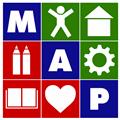 KDYCOS KÝMKDEPRO KOHO19.8.2019Letní škola (LŠ) Portfólio dítěteBc. Tereza Novotná, MAHotel Floret, průhonicePro pedagogy MŠ19.8.2019LŠ Vědomá stopa při každodenní praxi ve tříděAk.mal. Anna MatouškováHotel Floret, průhonicePro pedagogy MŠ19.8.2019LŠ Základy Hejného metody v předmatematické výchověMgr. Gabriela HlavatáHotel Floret, průhonicePro pedagogy MŠ20.8.2019LŠ Základy Hejného metody v předmatematické výchověMgr. Gabriela HlavatáHotel Floret, průhonicePro pedagogy MŠ20.8.2019Artefiletika – rozvoj tvořivostidětí v MŠMgr. Simona Žižková ProcházkováHotel Floret, průhonicePro pedagogy MŠ21.8.2019Artefiletika – rozvoj tvořivostidětí v ZŠMgr. Simona Žižková ProcházkováHotel Floret, průhonicePro pedagogy ZŠ21.8.2019Čtením a psaním ke kritickému myšlení – ochutnávkaMgr. Kateřina ŠafránkováHotel Floret, průhonicePro pedagogy ZŠ22.8.2019Změna regionálního financování - PH MAX v praxiPavel ZemanHotel Floret, průhonicePro pedagogy MŠ/ZŠ